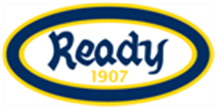 Ready J2007 i sesongen 2017 (J10)Målsetningen for hele J2007 er i sesongen 2017 å øke antall spillere til over 40 spillere. Vi ønsker å oppnå dette ved å sørge for at jentene opplever trygghet, mestring og utfordringer i alle treninger. Alle Readyspillere skal føle tilhørighet til klubben, årgangen og laget sitt. J10 skal spille 5’er-fotball med foreldre som kampledere og trenere. I løpet av J10-året skal det legges vekt på å trene på følgende:Målet for sesongen 2017 at vi øker antallet spillere ytterligere. Allerede om tre år (sesongen 2020) går jentene over i ungdomsfotballen (9’er og 11’er) og om vi klarer å være 60 spillere eller flere på dette tidspunktet vil alle forholdene ligge til rette for at jentene har en god og trygg fotballarena hele veien gjennom ungdomsårene.Årgangsleder for J10 er Daniel Folkøy, 959 09 707, daniel@ready.no Info om sommersesongen 2017For å være med i Ready må man betale medlemsavgift og treningsavgift.Informasjon om betaling av treningsavgift for sommersesongen 2017 finner dere HER.Påmelding til lagstreninger og Akademi gjøres via årskullets side på Ready.no. Dere finner dette til høyre på siden.Hva får barnefotballen for treningsavgift sommer? SeriepåmeldingDommere til seriekamperTreningstrøyeBaller, vester, kjegler, medisinsk utstyrDrakterAdministrasjon fra ReadyForsikringTett oppfølging av en sportslig ansvarlig for kulletHva får man ikke?Dekking av eksterne cuperFotballskolerTreningstøy og skoKamper J10 stiller med fire 5’er-lag i sesongen 2017. Dette er de samme klasselagene som dere kjenner igjen fra i fjor.Kampdagene vil variere for alle lag. Husk å sjekke fotball.no eller Min Fotball-appen og hold av tid til kampene.Foreldreledere er som i fjor kampledere, og det er viktig at lagene samarbeider om man mangler spillere, også ved at flere foreldre kan bidra med kampledelse til seriekamper. Foreldreroller og kontaktpersoner rundt kulletUnder finner dere en liste med foreldreroller på kullet. Der det er åpne felter mangler vi personer som bidrar. Disse rollene må fylles av foreldre innen sesongen starter. Om vi fortsatt mangler personer uka før sesongstart vil årgangsleder sette opp en rulleringsliste.Det bør alltid være minst to foreldre på hver treningsgruppe på lagstreninger. Gi meg beskjed om det er noe jeg har misforstått i listene mine, eller om det er flere foreldre som bør eller vil være med på listen.Lagstreninger Lagstreningene ledes av foreldretrenere under oppfølging av årgangsleder. Lagstreningen er onsdager 18:00-19:30 på Gressbanen på halvdelen nærmest Readyhuset. Se oppsett under for alle aktivitetene.Griegakademiet og akademiligaGriegakademiet er et tilbud til ivrige fotballspillere som vil trene enda mer fotball enn 1 lagstrening og 1 kamp i uka. Les mer om Griegakademiet på våre hjemmesider.Vi har akademitreninger på torsdager kl. 15:00-16:30 og fredager 14:30-16:00.Hovedtrener for 2007-kullet her er Daniel Folkøy. Vi håper at så mange som mulig av jentene ønsker å benytte seg av akademitilbudet også i sommer. Påmelding gjøres ved å følge denne linken.Treningstider sommerhalvår*Sjekk tidspunkter og oppsett for kamper på www.fotball.no, evt Min fotball (appstore)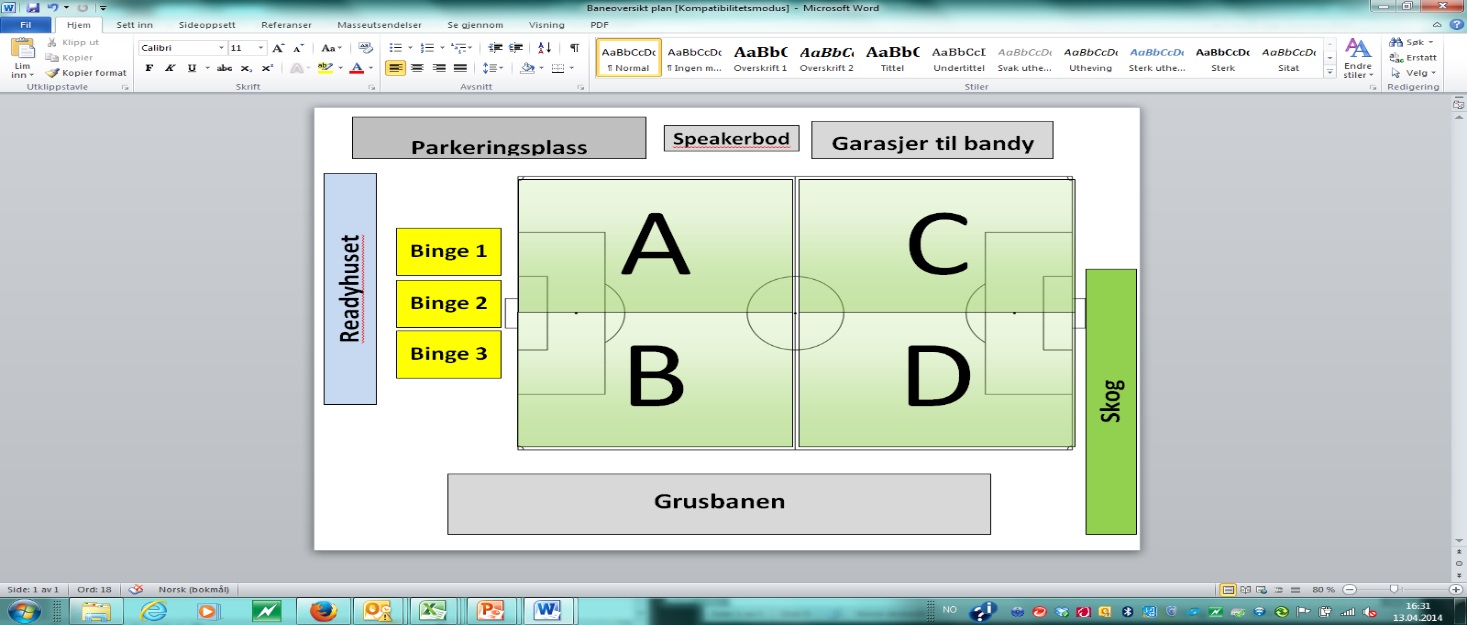 FotballskoleneFotballskole er en perfekt måte å både starte og avslutte sommerferien på for ivrige fotballspillere. Ready tilbyr fotballskoler i uke 26, uke 32, uke 33 og uke 40 (høstferien). Fotballskolene passer for fotballspillere på alle nivåer og er et tilbud for spillere som vil utvikle seg sportslig, samt at det er en veldig fin sosial arena. Med voksne trenere som årskullansvarlige. Les mer om våre fotballskoler på klubbens nettsider.DugnaderI Ready fotball har alle årskull et dugnadsansvar. Det gjelder både gutter og jenter og årgangene er bare med på dugnad på arrangement årgangen selv deltar på. For Jenter 2007 er dette i år:Cuper og turneringerReady dekker ikke cuper og turneringer, men dere må fortsatt gjerne dra på cuper/turneringer sammen. Samarbeid gjerne lagene imellom om å melde på samme sted, eller for å hjelpe hverandre med å stille lag. Det er også forventet at dere deltar på cuper arrangert av våre naboklubber i tillegg til vår egen Ready Fotballcup. Datoer for disse står i årsplanen lenger ned.Rekruttering av flere spillereReady jobber hele tiden for å gi klubbens spillere et best mulig fotballtilbud. En viktig del av dette er å sikre at jentene har et godt og stabilt fotballtilbud også når de blir eldre og spiller på større bane med flere spillere. Skal vi få til dette trenger vi store kull med mange spillere. Grunnlaget for dette legges i barnefotballen og det er derfor viktig at dere ikke nøler med å be med venninner av jentene med på treninger slik at de kan se hvor gøy fotball kan være. Nye spillere ønskes hjertelig velkommen og plasseres i løpet av sesongen på klasselag som er basert på skole/klassetilhørighet. Blir vi for mange er dette bare positivt, og dere skal vite at vi da enkelt kan melde på enda et lag til seriespill neste år, hvilket betyr flere kamper og mer moro for jentene!Aktivitetskalender Ready J2007Uke 16: Søndag 23. april Kick-off sommersesongen – DugnadUke 17: Oppstart lagstreninger, akademitreninger og kamper.Uke 19: Lørdag 13. mai Ullern CC Vest cupUke 22: Betale medlemskap og treningsavgift for sommersesong innen betalingsfristen torsdag 1. juni.Uke 24: Søndag 18. juni 3v3-turnering – DugnadUke 26: Ready FotballskoleUke 27-31: SommerferieUke 32: Ready fotballskole / Ready SpillerutviklingscampUke 33: Ready FotballskoleUke 34: Treningsstart høstsesongUke 35: 1.-3. september Ready Rema 1000 Cup (Gratis deltakelse)Uke 37: Søndag 17. september Heming SEB CupUke 38: Søndag 24. september 3v3-turneringUke 40: Ready fotballskole / Ready SpillerutviklingscampRødt: Dugnader, hold av datoen.Blått: Cuper, ønskelig at alle lag melder seg på!Grønn: FotballfriSort: Nyttig infoMålType fotballhandlingerLære å spille sammen med et felles mål(samspill)Spilleforståelse, fotballhandlinger med ball, fotballhandlinger uten ball, kommunikasjon - ballen er verktøyet for samspillLagNavnEpostTlfRolle1Helge Kranehelge@edgeas.no91624160Koordinator1Einar Plahterplahters@getmail.no40281148Trener1Helle Sandvikhelle.sandvik@yahoo.no92641229Trener1Guy Leonardgcl@steenstrup.no97703322Trener1Maria Suhrmariasuhr@hotmail.com95140266Trener3John Kenneallyjohnkenneally1@hotmail.com92866825Trener3Harald Wegner Andersenharaldan@altiboxmail.noHjelpetrener3Pål Strand Eidepstreide@gmail.comHjelpetrener4Svein Erik Hilsensven-erik.hilsen@hotmail.comTrener4Morten Austestadmorten.austestad@romeiendom.no 93876255TrenerSosial KomitéSosial KomitéSosial KomitéDaniel Folkøydaniel@ready.no95909707ÅrgangslederTreningstider (sommer)Hva?Hvor?Onsdager 18:00 – 19:30 LagstreningGressbanen kunstgress A og BTorsdager 15:00 – 16:30AkademitreningGressbanen kunstgress DFredager 14:30 – 16:00Akademitrening J06/07Gressbanen kunstgress DKampdagSeriekamperGressbanen 2 5’erTIDSPUNKTARRANGEMENTANSVARLIG ÅRGANGUke 16, 23. aprilKICK OFFÅrgang 2006 (07)Uke 24, 19. juni3v3 turnering (07-10)Årgang 2007